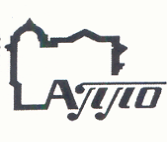 САНКТ-ПЕТЕРБУРГСКАЯ АКАДЕМИЯПОСТДИПЛОМНОГО ПЕДАГОГИЧЕСКОГО ОБРАЗОВАНИЯ191002, Санкт-Петербург, ул. Ломоносова, 11-13Институт развития образованияКафедра психологии8 (812) - 409-82-59ОБЕСПЕЧЕНИЕ БЕЗОПАСНОСТИ ДЕТЕЙ И ПОДРОСТКОВ В СЕТИ «ИНТЕРНЕТ»Методические рекомендации для педагогов и руководителей ГБОУ Составитель:Думчева А.Г., доцент кафедры психологии СПб АППОСанкт-Петербург2019СодержаниеВВЕДЕНИЕ ……………………………………………………………………… 2ОБЕСПЕЧЕНИЕ БЕЗОПАСНОСТИ ДЕТЕЙ И ПОДРОСТКОВ В СЕТИ «ИНТЕРНЕТ»:ОСНОВАНИЯ И ПРИНЦИПЫНормативно-правовое регулирование административных и организационных мер, направленных на обеспечение безопасности детей и подростков в сети «Интернет»…………………………………………………………………..31.2	Особенности интернет пространства и интернет-риски………………… 72.	ИНТЕРНЕТ-СОЦИАЛИЗАЦИЯ МОЛОДЕЖИ КАК ОБЪЕКТ ПЕДАГОГИЧЕСКОЙ ЗАБОТЫРиски и потенциал интернет-социализации молодежи………………………………………………………………………………………….132.2.	Негативные эффекты интернет-социализации- ложная интернет-индивидуализация……………………………………………………………………………….153.	ОРГАНИЗАЦИОННО-ПЕДАГОГИЧЕСКИЕ ВОЗМОЖНОСТИ ВЗРОСЛЫХ В ОБЕСПЕЧЕНИИ ИНТЕРНЕТ-БЕЗОПАСНОСТИ ДЕТЕЙ И ПОДРОСТКОВ3.1.Ликбез для родителей и педагогов: как начать разговор взрослых об этой проблеме. …………………………………………………………………………… …19Родительский контроль……………………………………………………. 203.3.	Интернет/ компьютерная зависимость: когда взрослые должны бить тревогу3.4.	Внутришкольная культура интернет-безопасности. Рекомендации ……..223.5.	Как противостоять виртуализации личности: стратегии воспитательной и социальной работы  …………………………………………………………………….25Приложения…………………………………………………………………………27Литература……………………………………………………………………………28ВВЕДЕНИЕИнтернет сегодня является неотъемлемой частью жизни человека любого возраста. Это средство, среда и образ жизни человека информационной эпохи. Еще в 1991 году А. И. Ракитовым формулированы следующие признаки информационного общества: - любой индивид, группа лиц, предприятие или организация в любой точке страны и в любое время могут получить ..на основе автоматизированного доступа и систем связи любые информацию и знания, необходимые для их жизнедеятельности и решения личных и социально значимых задач; - в обществе производится, функционирует и доступна любому индивиду, группе или организации современная информационная технология, обеспечивающая выполнимость предыдущего пункта; - имеются развитые инфраструктуры, обеспечивающие создание национальных информационных ресурсов в объеме, необходимом для поддержания постоянно убыстряющегося научно-технического и социального прогресса.; - в обществе происходит процесс ускоренной автоматизации и роботизации всех сфер и отраслей производства и управления; - происходят радикальные изменения социальных структур, следствием которых оказывается расширение сферы информационной деятельности и услуг [11]. Признаки, сформулированные более тридцати лет назад актуальны до сих пор. Но сегодня Интернет – это не только высоко технически организованная и инфраструктурно обеспеченная глобальная система. Это инструмент для корпораций и государств, медиатор в групповых, коллективных и распределённых средах, реализующий задачи совместной трудовой деятельности, коммуникации и обмена смыслами. Наконец, интернет сегодня - важнейший институт социализации человека в современном обществе. В первую очередь речь идет о растущем человеке: ребенке, подростке, юноше. В жизни современного поколения детей и подростков интернет появился еще до их рождения, являясь органичной средой их обитания. Постоянное нахождение в информационном пространстве несет в себе как возможности, так и риски.  Обеспечение безопасности детей и подростков в сети интернет и научение их культуре безопасного интернет-поведения – это задача взрослых, которые могут рассматривать эту проблему как зону педагогической ответственности. Между тем, решение этой задачи по-прежнему считается новой, дополнительной к основным образовательным целям. К тому же, проявление проблемы культуры интернет-поведения проявляет высокую динамику поколенческих изменений.События, факты и наблюдения последних лет свидетельствуют о развитии следующих трендов, отражающих изменения интернет-поведения подростков и молодежи:- Интернет важнейший институт вторичной социализации, превышающий интенсивность первичной социализации. В большинстве случаев сегодня коммуникативные навыки подростка формируются в основном в Интернет- пространстве, а реальное общение становится надстройкой над ним;- Интернет - альтернативное пространство, где человек, молодой в особенности, ищет и находит себя. Помимо разнообразных возможностей (расширение круга знакомств и реализации интересов), «тусовочный» и тематический характер общения ведут к росту молодежного активизма; - Произошла обратная экспансия «виртуального социального» в «реальное социальное» (сформированный порядок и технологии в интернет-пространстве переносятся в среду реального социального взаимодействия): социальная активность из неформальной среды сегодня молниеносно перемещается в социальную, в т.ч. социально-политическую реальность.  - Интернет-площадки взаимодействия становятся источником новых ценностей, культивируемых языком блогосферы и интернет-форумов;- Изменились и признаки социально-психологической дезадаптации подростков, причисляемых к т.н. «группе риска». Современную ситуацию можно описать так: если раньше в подростковом возрасте сигналами о необходимости социально-психологической помощи служили проявления девиантного поведения (употребление психоактивных веществ, правонарушения, драки), то с перемещением ситуаций общения в Интернет такими сигналами становятся дистанцирование подростка, «тихое поведение», сложности с распознаванием и выражением своих чувств, депрессивные паттерны поведения.[8]Таким образом, будучи изначально направленным на решение проблем и вопросов общества, Интернет стал тем видом пространства, который наиболее активно влияет на наполнение его социальным смыслом и содержанием.  По мнению психолога Солдатовой Г.В. «Интернет–культурное орудие, способствующее порождению новых форм деятельности, культурных практик, феноменов, значений	 смыслов». [] Однако, 	готовность управлять рисками, связанными с интернет-пространством, предполагает понимание данной проблемы в разных ее аспектах: нормативного регулирования, знаний психологии кибербространств, коммуникативной культуры с участниками образовательного процесса.Нормативно-правовое регулирование административных и организационных мер, направленных на обеспечение безопасности детей и подростков в сети «Интернет»Проблема педагогической ответственности по обеспечению безопасности детей и подростков в сети интернет и формированию у них культуры безопасного интернет-поведения за последние 10 лет стала объектом нормативно-правового регулирования. К основным документам правовой регламентации в этой сфере в российском и зарубежном законодательстве, международном праве относятся:1. Федеральный закон от 29.12.2010 N 436-ФЗ «О защите детей от информации, причиняющей вред их здоровью и развитию»;2. Концепция информационной безопасности детей, утвержденной распоряжением Правительства Российской Федерации от 2декабря 2015 г. № 2471-р; 3. Рекомендаций парламентских слушаний «Актуальные вопросы обеспечения безопасности и развития детей в информационном пространстве», прошедших в Совете Федерации 17апреля 2017 года:4. Методические рекомендации по реализации мер, направленных на обеспечениебезопасности детей в сети «Интернет» (Письмо Минпросвещения России от 29 марта 2019 года № 03-393). Методические рекомендации подготовлены Временной комиссией Совета Федерации по развитию информационного общества совместно с МВД России, Минкомсвязи России, Минпросвещения России, Роскомнадзором, Минздравом России и Роспотребнадзором.Документ представляют собой перечень рекомендаций о различных мерах, механизмах и мероприятиях, которые рекомендуется реализовать организациям и физическим лицам для защиты своих несовершеннолетних пользователей, и содержит рекомендации для следующих категорий сайтов и сервисов: «Обмен информацией между пользователями», «Информационные сайты», «Поисковые системы», «Интернет-сервисы» и «Ресурсы, содержащие информацию, запрещенную для детей».5. Конвенции и иные документы международной практики деятельности государственных органов по обеспечению защиты детей от информации, причиняющей вред их здоровью и развитию, и саморегулированию в сети «Интернет».При реализации комплекса административных и организационных мер, направленных на обеспечение безопасности детей в сети «Интернет», организациям и физическим лицам рекомендуется учитывать международную практику обеспечения информационной безопасности1. «Конвенция о правах ребенка» Генеральной Ассамблеи ООН:- Статьи 13, 17, 34 обязывают государства-участников обеспечивать разработку «надлежащих принципов защиты ребенка от информации и материалов, наносящих вред его благополучию», а также устанавливать необходимые ограничения прав самого ребенка, включая «свободу искать, получать, передавать информацию и идеи любого рода». - Статья 19 Конвенции закрепляет обязанность государств принимать «все необходимые законодательные, административные, социальные и просветительные меры с целью защиты ребенка от всех форм физического или психологического насилия, оскорбления или злоупотребления, отсутствия заботы или небрежного обращения, грубого обращения или эксплуатации, включая сексуальное злоупотребление, со стороны родителей, законных опекунов или любого другого лица, заботящегося о ребенке»,2. «Международный пакт о гражданских и политических правах» от 16 декабря 1966 г. Статья 20 предусматривает, что «всякая пропаганда войны», а также «всякое выступление в пользу национальной, расовой или религиозной ненависти, представляющее собой подстрекательство к дискриминации, вражде или насилию,должно быть запрещено законом»;3. Палермский Протокол от 15 ноября 2000 года. Пункт 5 Статьи 9 предусматривает введение запрета на производство и оборот материалов, пропагандирующих преступления, связанные с торговлей людьми, включая пропаганду порнографии, эксплуатации проституции и иных коммерческих сексуальных услуг;4. Модельный закон «Об основных гарантиях прав ребенка в государстве» N 14-9, принятого постановлением на четырнадцатом пленарном заседании Межпарламентской Ассамблеи государств-участников СНГ от 16 октября 1999 г. Статья 15 устанавливает основные гарантии защиты ребенка от информации, пропаганды и агитации, наносящих вред его здоровью, нравственному и духовному развитию. Закон обязывает органы государственной власти принимать меры по защите ребенка от информации, пропаганды и агитации, наносящих вред его здоровью, нравственному и духовному развитию, в том числе, от национальной, классовой, социальной нетерпимости, от рекламы алкогольной продукции и табачных изделий, от пропаганды социального, расового, национального и религиозного неравенства, а также от распространения печатной продукции, аудио- и видеопродукции, пропагандирующей  насилие и жестокость, порнофафию, наркоманию, токсикоманию, антиобщественное поведение.Особенности интернет пространства и интернет-рискиПоявление Интернета в 1982 г привело к появлению виртуальной социальной реальности. Сегодня она является жизненно освоенной детьми и подростками: там они общаются, обучаются, «живут», воспроизводя реальные социальные ситуации, идентичные повседневной жизни. Виртуальный мир наполнен новыми связями, такими как онлайн игры, социальные сети, дрВ многочисленных исследованиях хорошо изучена специфика психологического воздействия интернета, определяющая риски современного человека. Выделим из них те, которые имеют существенную значимость для развития детей подростков, для которых граница между реальным и виртуальным неочевидна:Копия реальности. Виртуальная реальность достоверно изображает объекты как находящиеся во внешнем мире, так и фантастические. Идеальная задача IT-индустрии – научить Интернет полностью копировать реальность.Гибридизация. Реальный и виртуальные миры взаимозависимы. Их слияние формирует гибридный мир, посредством которого совершаются жизненно необходимые действия реального мира с помощью виртуального. Человек, созерцая такую копию, видит мнимые образы предметов и ситуаций, но воспринимает их как реальные. В действительности эти сюжеты могут отсутствовать. При этом сам акт восприятия копии (сканирование) не требует дополнительной сенсорной стимуляции, т.е. воздействия на органы чувств. Таким образом, сам механизм подобного созерцания информации, поступающей из Сети, совпадает по многим параметрам с психологическим состоянием, известным как галлюцинация.Изобретение Интернета позволило интегрировать в одной и той же системе текст, изображение, звук. Их совокупное действие привело к рождению «новой чувственности», способной к воспроизведению всего спектра повседневных ощущений. Но эта чувственность не восполняет нехватку реальности, но формирует компенсаторную чувствительность к более яркому, более зримому, более громкому, чем люди привыкли в прежней повседневной жизни.Метафоричность. В компьютерных играх, лексике масс-медиа используется огромное количество компьютерных метафор. В гипнотических практиках для внушения также используются метафоры. Метафорический уровень мышления предшествует образному, в нем еще нет разделения на род и вид и, тем более понятийной регуляции, способной обеспечить критичность восприятия информации. Потенциал же метафорического уровня сознания в плане соединения с архаическими подсознательными планами огромен.Анонимность. Интернет привлекает пользователей за счет особой атмосферы: быть неузнанным и, соответственно, безответственным.Г.Солдатова отмечает, что за время развития интернет-эпохи, риски интернет-рисков также существенным образом изменились. (цит по [13])Векторы эволюции он-лайн- рисков Табл 1Ниже приведены основные характеристики интернет-рисков:Коммуникационные риски связаны с межличностными отношениями интернет-пользователей и включают в себя риск подвергнуться оскорблениям и нападкам со стороны других. Коммуникационные риски включают в себя «незаконный контакт» и «киберпреследование» (или кибер-буллинг). -Незаконный контакт — это общение между взрослым и ребенком, при котором взрослый пытается установить более близкие отношения для сексуальной эксплуатации ребенка. Это понятие включает в себя такие интернет-преступления как домогательство и груминг.-Домогательство — причиняющее неудобство или вред поведение, нарушающее неприкосновенность частной жизни лица. Такое поведение может заключаться в прямых или косвенных словесных оскорблениях или угрозах, недоброжелательных замечаниях, грубых шутках или инсинуациях, нежелательных письмах или звонках, показе оскорбительных или унизительных фотографий, запугивании, похотливых жестах, ненужных прикосновениях, похлопываниях, щипках, ударах, физическом нападении или в других подобных действиях.-Груминг — установление дружеских отношений с ребенком с целью изнасилования. Злоумышленник нередко общается в интернете с ребенком, выдавая себя за ровесника либо ребенка немного старше. Он знакомится в чате, на форуме или в социальной сети с жертвой, пытается установить с ним дружеские отношения и перейти на личную переписку. Общаясь лично («в привате»), он входит в доверие к ребенку, пытается узнать номер мобильного и договориться о встрече. - Киберпреследование (или кибер-буллинг) — это преследование пользователя сообщениями, содержащими оскорбления, агрессию, сексуальные домогательства с помощью различных интернет-сервисов. Также, киберпреследование может принимать такие формы, как обмен информацией, контактами; запугивание; подражание; хулиганство (интернет-троллинг); социальное бойкотирование. По форме буллинг может быть не только словесным оскорблением. Это могут быть фотографии, изображения или видео жертвы, отредактированные так, чтобы быть более унизительными. Потребительские электронные (кибер-) риски — это возможность столкнуться с хищением персональной информации, риск подвергнуться вирусной атаке, онлайн-мошенничеству, спам-атаке, шпионским программам и т.д.Потребительские риски – злоупотребление в интернете правами потребителя. Включают в себя: риск приобретения товара низкого качества, различные поделки, контрафактная и фальсифицированная продукция, потеря денежных средств без приобретения товара или услуги, хищение персональной информации с целью кибер-мошенничества, и др.Интернет-зависимость. Непреодолимая тяга к чрезмерному использованию Интернета. В подростковой	среде	проявляется в форме увлечения видео-играми, навязчивой	потребности к общению в чатах, круглосуточном просмотре фильмов и сериалов	в СетиКонтентные риски — это материалы (тексты, картинки, аудио, видеофайлы, ссылки на сторонние ресурсы), содержащие насилие, агрессию, эротику и порнографию, нецензурную лексику, информацию, разжигающую расовую ненависть, пропаганду анорексии и булимии, суицида, азартных игр, наркотических веществ и т.д. Зоной особого внимания становится т.н. вредный (негативный) контент. Под негативным контентом понимается информация, оказывающую деструктивное воздействие на психику человека и (или) общественное сознание.Негативные контентые материалы разделяют на: а) незаконные, б) неэтичные (противоречащие принятым в обществе нормам морали и социальным нормам) Выделяют следующие основные виды негативного контента:1) информация, пропагандирующая либо оправдывающая войну и иные международные преступления;2) информация, пропагандирующая либо оправдывающая терроризм, иные преступления и правонарушения;3) информация, разжигающая расовую, национальную, религиозную ненависть и вражду, пропагандирующая либо оправдывающая экстремистскую деятельность;4) информация, оскверняющая историческую память, символы воинской славы или государственные символы;5) информация, оскорбляющая религиозные чувства верующих;6) информация, отрицающая или дискредитирующая традиционные ценности, пропагандирующая деструктивные ценности и установки;7) информация, пропагандирующая либо оправдывающая насилие и жестокость, девиантное поведение, а также действия, опасные для жизни и здоровья человека;8) информация о способах и средствах совершения преступлений, иных правонарушений или антиобщественных действий, а также действий, опасных для жизни и здоровья человека;9) сексуально откровенный контент и иная непристойная информация;10) нецензурная брань;11) контент устрашающего характера, включая изображение или описание насилия, жестокости, катастроф или несчастных случаев;12) заведомо ложная информация;13) дискредитирующая информация;14) скрытая информация, воздействующая на подсознание человека;15) реклама товаров и услуг, которые могут причинить вред жизни и здоровью человека.В приложении 1 и 2 приведены следующие сведения о вредном контенте:- негативная информация в уголовном и административно-деликтном законодательстве Российской Федерации- Виды информации, причиняющей вред здоровью и (или) развитию детей, в соответствии с Федеральным законом "О защите детей от информации, причиняющей вред их здоровью и развитию"  ИНТЕРНЕТ-СОЦИАЛИЗАЦИЯ МОЛОДЕЖИ КАК ОБЪЕКТ ПЕДАГОГИЧЕСКОЙ ЗАБОТЫРиски и потенциал интернет-социализации молодежиСоциализация понимается как процесс становления личности, усвоения социального опыта, в ходе которого формируются наиболее общие устойчивые черты личности. Интернет не только выступает мощным фактором вторичной социализации, но и выигрывает конкуренцию у институтов, реализующих первичную социализацию. Этот новый тип социализации, несет в себе и потенциал, и риски.Структурным компонентом пространства интернет-социализации выступают сетевые интернет-сообщества (СИС). Выявлены системные характеристики сетевых сообществ, определяющие интернет-социализацию: [7,13]1) все для всех. В рамках сетевых интернет-сообществ все участники коммуникационного взаимодействия могут строить отношения со всеми. Такая открытость друг другу, является альтернативой реальным проявлениям форм социального пространства, где подобного рода варианты общения зависят от различных факторов – территории, времени, функциональных возможностей других участников. Открытость каждого каждому создает неограниченное пространство взаимодействия, границы и параметры которого задаются самим участником. Так, например, можно выбрать пол, место проживания, возраст и т. д. того, кто будет являться потенциально твоим контактным лицом;  2) анонимность. Данный фактор оказывает решающее влияние на участие в виртуальном взаимодействии, так как раскрывает неограниченный ресурс личности для трансформации своего образа, построения моделей поведения, способов реализации своих действий. Анонимность, по последним исследованиям, выступает мощным фактором, стимулирующим не столько конструктивную, сколько деструктивную функцию молодежи; 3) свобода входа/выхода. Свобода является ключевой ценностью интернет-сообществ, на основании которой и возникают различные институциональные формы. Пользователь свободен начиная с момента запуска компьютера и до выхода из группы в социальной сети или в нежелании общаться в чате; 4) конкретность интересов. Общность интересов позволяет трансформировать сетевое социальное пространство в социальную структуру. В реальном социальном мире построить взаимодействие можно лишь на наиболее общих ценностях и интересах. Виртуальное пространство обладает нужным ресурсом для «детальной» интеграции на основе узкоспециальных и конкретных интересов без необходимости их соотнесения с общечеловеческими ценностями. Ниже, в табл 2 представлены феномены интернет-социализации, заявившие о себе в последние годы как новые и отличные от традиционных механизмов социализации в реальном социуме.Социализация в виртуальном киберпространстве: особенности, механизмы, рискиТаблНегативные эффекты интернет-социализации- ложная интернет-индивидуализацияПеречислим основные психологические риски интернет-социализации, которые одновременно являются ловушками поиска партнера по ИнтернетуПервая группа явлений – это «игры с идентичностью» или экспериментирование с самопрезентированием. В нее входит:Ложное изменение возраста. Люди, общаясь с другими посредством телекоммуникационной системы, привыкают к свободе самопрезентации. Они выбирают собственные «опознавательные знаки» (ники, личные символы, индивидуальное оформление веб-страницы). Часто возникает искушение выдать себя за более молодого (или, напротив, обладающего большим житейским опытом), т.е. более опытного, мужественного, сексуального (либо женственную и невероятно привлекательную).Виртуальное повышение физической привлекательности. Использование чужой фотографии в качестве представления себя в ходе сетевого знакомства для создания собственного Имиджа, иногда – ради забавы. Во всех случаях исход конфликтных ситуаций, возникающих на этой почве трагичен для всех его участников. «Множественная идентичность»: наличие нескольких, расходящихся с реальностью альтернативных, частично не совпадающих образов­самопрезентаций, «живущих» на разных аккаунтах, социальных сетях. Альтернативные образы, могут соседствовать с реалистичными и бережно поддерживаются. При этом рядовые пользователи сетей нисколько не удивляются наличию у их «френдов» альтернативных (в том числе множественных) идентичностей (Войскунский и др., 2013). Виртуальная смена пола. Желание развлечь себя, представившись в интернете лицом противоположного пола, не так уж безобидно. Это серьезный риск всех сетевых знакомств. Подобные игры имеют разрушительнее последствия для самооценки не только обманутого партера (при реальной встрече). В первую очередь опасность «заиграться» грозит детям и подросткам, чья гендерная и личностная самоидентификация находится в стадии становления, и любое искажение этого процесса также искажает и реализацию гендерной роли в сценарии взрослой жизни. Итогом игр с идентичностью становятся серьезные проблемы самовосприятия, самооценки, самоотношения и, Я-концепции в целом.Вторая группа проблем: деформация структуры взаимодействия.Эгоцентрический регресс: поскольку самопрезентация носит ситуационный храктер, ориентация на другого вытесняется ориентацией на самого себя.  Анонимная многоконтактность: дефицит живого контакта восполняется контактом с «анонимными другими», инсценирующими себя в Интернете.  В результате «Я» оказывается внутренне противоречивым, мозаичным, расколотым, изолированным от норм и ценностей, составляющих ядро культуры данного общества. Так запускается механизмы разрыва с культурной традицией, возникновения разнообразных молодежных субкультур.Внефизическая контактность. Общение с анонимными искусственными партнѐрами («ники» Интернета, «герои» talk- и reality-show..) становится новой, искусственно созданной потребностью, замещающей потребность в личных контактах с близкими по духу реальными людьми.  В результате обратного воздействия виртуального на реальное с помощью новых информационных технологий создается возможность контакта между людьми вне физического присутствияРегресс межличностного и группового взаимодействия. В интернете круг общения ограничивается виртуальными друзьями, не выполняются реальные обязанности, возникает асоциальное поведение. Зачастую молодые люди, не имеющие опыта брачно-семейных отношений, воспроизводят модель семейного взаимодействия по примеру контактов в виртуально-сетевом пространстве (большую популярность приобретает такая форма, как «виртуальный брак»). Виртуальные модели отношений отличаются простотой, являются «дорисовкой» сознания субъекта до оптимальной. Однако они оказывается непригодными для эффективного использования в реальной жизни с реальными рисками и конфликтами.Третья группа проблем: иллюзорная картина мира«Бегство» в Интернет вызвано активизацией компенсаторных функций – там виртуальная реальность предлагает иллюзию быстрых и эффективных решений. Неспособность разграничить виртуальный и действительный планы при нахождении субъекта в повседневной реальности приводит к смешению воображаемого и реального планов. Пользователи Интернета могут начать действовать в реальности так же, как в ее имитацииЧетвертая группа проблем: формирование виртуального профиля политической социализации молодежи. Блоги, чаты, форумы способны стать эффективными интеграторами политических сообществ в Интернете, предлагая альтернативный формат традиционных политических действий.Региональный активизм. «Тусовочный» характер современной социализации молодежи свидетельствует о том, что большая её часть реализует свою активность в неполитических организациях. «Группы» в социальных сетях становятся площадками для роста социально-политического протеста, планирования акций, собраний, митингов.Радикализация. Интернет-форумы, сайты становятся проводниками радикальной информации, интегрируя на первом этапе в свои сетевые сообщества, а затем инициируя активный радикализм в реальной политике. Оперативность информирования через Интернет существенно повышает риск терактов, радикальные флеш-мобы способны стать существенным фактором политики. Широко распространены случаи преступлений под влиянием «жестких» интернет-игр. Не исключена вероятность агрессии после игры в «убийство политического лидера».Таким образом, интернет становится пространством эскалации радикализма в политике, чему в большей степени подвержена молодежь. Если она оказалась не до конца адаптированной или не конформной, то социализируется через альтернативные механизмы, реализуя неопределенность и даже деструктивность, становясь генератором социального риска.На основании идентичностей выделяются различные стратегии сетевого поведения молодежи в контексте реализации разнообразных потребностей [8]: 1. Селективная стратегия проявляется в качестве солидарного поведения со «своими группами», что предполагает неизбежное усвоение субкультуры, норм общения. Это всегда локальная идентичность, очерчиваемая кругом «своих».   2. Нишеобразная стратегия, главное отличие которой проявляется в автономизации позиции, в актуализации временных контактов, в отказе или уходе от локальных сообществ. В основе отказа или протеста могут лежать разнообразные причины, которые связаны с личностными переживаниями, интересами и предпочтениями, особенностями биографии человека.  3. Блуждающая стратегия, отличительной чертой которой выступает открытость к любому сетевому взаимодействию, принятие сети в еѐ многообразии. Интенсивность одних сетевых взаимодействий снижается, но их место занимают новые взаимодействия, чья интенсивность, напротив, возрастает.ОРГАНИЗАЦИОННО-ПЕДАГОГИЧЕСКИЕ ВОЗМОЖНОСТИ ВЗРОСЛЫХ В ОБЕСПЕЧЕНИИ ИНТЕРНЕТ-БЕЗОПАСНОСТИ ДЕТЕЙ И ПОДРОСТКОВЛикбез для родителей и педагогов: как начать разговор взрослых об этой проблеме. Формат родительского собрания, групповой консультации с педагогами, другой интерактивной формы можно организовать в виде ответов на вопросы, которые можно предварительно собрать из характерных для данной группы «убеждений».Ниже приведены примеры такого полилога:Родительский контрольЭто информационно-технический способ защиты детей от вредоносных сайтов, игр, приложений, интернет-рисков и от негативного информационно-психологического воздействия. По данным психолога Солдатовой Г.У.20% дошкольников выходят в интернет со смартфонов,80% - с планшетов.  Типичный «детский» контент: игры, мультики, образовательные ресурсы.Настройку «Родительского контроля» желательно проводить сразу, как только ребенок получает в пользование техническое устройство, средствами - в зависимости от типа устройства и цифровой и технической компетентности взрослого.Для ранней и удобной защиты оптимальным может быть настройка «Родительского контроля» от сотовых операторов с помощью специалистов в салонах связи на смартфонах и планшетах с СИМ-картами. Настройка на планшетах и ПК – возможна взрослыми (родителями) самостоятельно или с привлечением технических специалистовОбзор средств родительского контроля
http://zoom.cnews.ru/publication/item/25940/1Правила безопасной работы в интернете от компании Microsoft
http://www.microsoft.com/rus/protect/default.mspxРолики по безопасному использованию интернета от компании Google
http://www.youtube.com/watch?v=3Ap1rKr0RCE 
http://www.youtube.com/watch?v=5YhdS7rrxt8&feature=channel 
http://www.youtube.com/watch?v=AMCsvZXCd9w&feature=channelИнтернет/ компьютерная зависимость: когда взрослые должны бить тревогуПо многочисленным исследованиям, пользователи, для которых интернет является значимой частью их жизни обладают рядом общих психологических особенностей.. Ниже перечислены характеристики, устойчивое проявление которых должно стать предметом обращения родителей и педагогов за помощью к специалистамПсихологический портрет пользователя интернета. Личностные характеристикиВысокая степень оторванности от реального мира и погруженность в виртуальный. Для многих постоянных пользователей, по их убеждению, Сеть кажется более адекватной, чем реальный мир.Нестандартность, парадоксальность восприятия; для большинства пользователей Всемирной паутины характерно искаженное восприятие собственного физического тела. Основным источником движения для личности являются фантазии.Нереалистичность восприятия. Она является следствием двух причин:-  ограниченности личностной информации, относящейся к собеседнику в живом общении; - как результат перегруженности веб-страниц специфически визуальными материалами. Чувственно яркий образ реальной действительности замещается графическим аналогом, который, как правило, деформирует и смысловую и перцептивную наполненность образа.Эмоциональный профиль: неустойчивость, депрессии, чувство одиночества, которые переживаются ими очень остро.Эмоциональный инфантилизм: контакт с собственными чувствами и собственной телесностью нарушается в силу вынужденной редукции самовыражения в этих областях, телесный и эмоциональный опыт слабо дифференцирован и трудно выражаем. Нарушены способности к эмпатии и децентрацииУ 80% пользователей изменена самооценка. Около 40% имеют нереалистичную самооценку. У 1/5 части она занижена. Для такого же числа характерно подчеркивание своей независимости.Высокая степень взаимного недоверия к людям, но слабо осознаваемое. Устойчивое стремление вести межличностную коммуникацию анонимно, при помощи набора картинок или кратких текстов.Ощущение внутреннего конфликта между чувством собственного величия, внешне предъявляемого и скрытого комплекса собственной неполноценности. Поведенчески данное противоречие разрешается с использованием «киберпротезов» - многочисленных технологических приспособлений различных электронных устройств для развлечений и виртуального общения), с помощью которых личность всеми силами пытается утвердиться в окружающей среде.Существует опасность оказаться в плену компьютерной зависимости и тем подросткам и молодым людям, которые данными качествами обладают как характерологическим профилем. Ключевые	поведенческие симптомы интернет-зависимостиНавязчивое желание войти в	Интернет,	находясь	офлайн (навязчивый веб-серфинг, игромания,	пристрастие к	онлайн-общению, киберсексуальная зависимость)Подверженность иллюзии полного контроля «над реальностью» в онлайн, т.е., находясь в Сети.  При этом   потеря контроля	в офлайн: длительное и бесцельное пребывание Сети, неспособность выйти из Интернета, будучи онлайнЗамена реальности	пренебрежение другими сферами жизни	в пользу	пребывания в сетиСиндром	отмены: отсутствие	доступа в Интернет вызывает плохое самочувствие, подавленность,	агрессию,	а также бессоницу, головные боли, потерю аппетитаВнутришкольная культура интернет-безопасности. РекомендацииПомимо выполнения очевидных мер безопасности (установка антивирусных программ, брандмауэров, фильтров, ограничений по времени) необходима разработка и реализация правил электронной безопасности, которые требуют привлечения широкого спектра заинтересованных лиц: директора школы, классных руководителей, преподавателей информационных технологий, самих учащихся и их родителей, поставщиков услуг интернета. Среди них могут быть следующие:Разработать четкие правила и процедуры использования интернета в школе, включая правили против агрессии по интернету и через мобильные телефоны, и регулярно оценивать и пересматривать их эффективность.Обеспечить осведомленность о правилах допустимого пользования ИКТ и их применении. Очень важно, чтобы эти правила соответствовали возрасту.Ввести действенные санкции к нарушителям правил пользования интернетом.Назначить координатора действий по электронной безопасности.Использовать лицензированного поставщика услуг интернета.Использовать программные продукты фильтрации/мониторинга.Обеспечить обучение всех детей навыкам электронной безопасности.Обеспечить обучение и повышение квалификации коллектива в области электронной безопасности.Организовать в школе пункт приема обращений, чтобы иметь возможность собирать и регистрировать происшествия в области нарушений электронной безопасности.Проводить регулярную проверку принимаемых мер в области электронной безопасности.Информационная безопасность в Интернете может обсуждаться во время уроков информатики, социологии, ОБЖ, гражданского права и др. На уроках информатики для младших школьников стоит обратиться к онлайновой игре «Wild Web Wood», содержащей основные понятия об устройстве Интернета, правилах работы в нем, в том числе — о сетевом этикете. Дети с помощью выбранных героев игры и мудрого Паучка найдут в ней много полезных советов о безопасном использовании Интернета, которые интересно также будет узнать родителям и педагогам. Игра создана на основе справочника Совета Европы «Интернет-грамотность», переведена на русский язык и будет интересна детям младшего и среднего школьного возраста. Ее можно найти по адресу: http://www.wildwebwoods.org/.Общие рекомендации по обеспечению безопасной работы детей в интернете для родителей и педагогов:Установите компьютер в местах, где к нему будет общий доступ (в общей комнате, компьютерном классе), чтобы ребенок не мог долго оставаться наедине с компьютеромБудьте осведомлены об интернет-сайтах, которые используют дети и о том, как они проводят время онлайнУстановите брандмауэр и антивирусное программное обеспечение, объясните детям как программы фильтрации и блокировки или мониторинга могут им помочь безопасно использовать интернет. Объясните им принципы работы этих программ, а также причины, из-за которых вы их используете. Храните в секрете любые пароли, связанные с этими программами.Получайте новые знания о том, как безопасно использовать интернет (через интернет-сайты, от интернет-провайдеров, из публикаций по данной теме в прессе и в специальной литературе, на обучающих семинарах)Установите правила использования компьютера и интернета (дома, в школе)Как противостоять виртуализации личности: стратегии воспитательной работыПоддержка ценности жизни и такой ее важнейшей составляющей как ценность Здоровья. Сегодня необходимо целенаправленное формирование понимания Здоровья как гармонии биологического, социального, духовного в человеке с учетом особенностей жизни в условиях техносферы. Развитие чувства собственной идентичности – принадлежности к той или иной общности. Носители неустойчивой самооценки – молодые люди – часто компенсируют свои скрытее переживания участием в неформальных объединениях, нередко создаваемых во Всемирной паутине. В связи с этим крайне актуальна системная организация Социальной практики в различных деятельностных формах и живом общении. Проектирование программ основного и дополнительного образования, исходя из принципов деятельностной организации обучения, воспитания, предоставления возможности выбора видов социальных практик и способов их сочетания.Обращение к опыту традиции (историко-культурной, профессиональной, интеллектуальной) являющейся моделью и средством самоорганизации и саморегуляции человека в человеческом сообществе, объединенном базовыми ценностями, тем или иным видом деятельности  и являющейся достойной альтернативой техногенным устройствам. Развитие навыков целеполагания и поддержка процессов жизненного самоопределения. Виртуальная реальность затягивает в первую очередь того, кто «плывет по течению», ориентирован на получение удовольствий здесь и сейчас.Систематическая работа по формированию волевых привычек. Необходимо не только воодушевлять детей и подростков на достижения и побед, но формировать готовность удержать достигнутое. Для этого следует избегать гиперопеки, готовить подростков  к каждодневной работе выдерживать давление житейских обстоятельств. Только тогда сетевое зазеркалье, в котором стерты границы между явью и грезами, добром и злом, «хочу» и «надо» не станет убежищем от решения реальных задач.Развивать сферу интересов, учится новому. Тот, кто развивает свои способности, обретает гибкость, быстрее найдет путь, ведущий к цели. Проектировать и наполнять реальную жизнь событиями, как формами «самоотчетов» по решению важнейших жизненных задач и этапов взросления. Тогда легче будет избежать искушений, предлагаемых виртуальной реальностью.Развитие ценности межличностного общения, формирование опта доверительных отношений и опыта поддержки близкими людьми. Развитие способностей к  рефлексии  общения прежде всего  как процессов взаимодействия и взаимопонимания, а не только форм передачи информации.Формировать здоровую потребность и сферу досуга. Учить переключать внимание на другие занятия, связаннее с продуктивным заполнением досуга. Любимые увлечения содействуют снятию стресса и связанного с ним мышечного напряжения. В этом состоянии легче достичь состояния внутреннего покоя и сосредоточенности, как важнейшего условия  борьбы с любыми видами зависимости.Создавать условия для творчества. Важно точно найти форму, которая пришлась бы по душе и не была бы связана в основе с работой на компьютере. Возможно его использовать на определенном этапе в качестве источника информации или счетной машины. Актуально использование любых пластических форм в искусстве, проектных методов. Любая творческая деятельность заставляет концентрироваться на объекте, в т.ч. если объектом является сам человек.Спорт, физическое развитие, формирование навыков здорового образа жизни. Следует варьировать соревновательные формы с познавательными и развивающими (туризм).Создавать краткосрочные программы освоения психологических самохарактеристик в самопрезентациях, учить навыкам предъявления себя и «прокачки» собственной репутации в малознакомой и изменчивой онлайн­среде. Знакомить с психологическими средствами «репутационной прокачки».  Социальная работа с интернет-зависимыми подростками в соответствии с принципами восстановительного подхода:Работа с подростками должна начинаться с установления персонального контакта специалиста с подростком в реальном пространстве учреждения (не в Интернете). На первом этапе необходимо организовать персональную работу с конкретными подростками, направленную на формирование реального контакта, возможно, подкрепленного более привычным подростку общением в Интернете. Следующим этапом будет обеспечение возможности общения подростков в групповых формах социально-психологической работы. Возможная форма такой работы — это низкопороговая групповая среда, организованная с учетом современных особенностей ситуации социально-психологической дезадаптации. Результатом такой работы должно стать обеспечение подростка ресурсами для преодоления ситуации социально-психологической дезадаптации и возможностями для развития. Также предположительным результатом должно стать повышение интеграции живого и виртуального общения — через перенесение в одну и другую сторону новых коммуникативных навыков, повышение аутентичности «виртуальных субъектов», от лица которых общается подросток, перемешивание виртуальных и реальных знакомств, увеличение числа реальных друзей.ЛИТЕРАТУРАБаришполец В.А. Информационно-психологическая безопасность: основные положения //информационные технологии, 2013 №2 | том 5 |   РЭНСИТБогачева Н.В., Войскунский А.Е.. Когнитивные стили и импульсивность у геймеров с разным уровнем игровой активности и предпочитаемым типом игр Психология. Журнал Высшей школы экономики. 2015. Т.12. №1. С. 13–29.Бочавер А.А.,. Хломов К.Д. Кибербуллинг: травля в пространстве современных технологий. Психология. Журнал Высшей школы экономики. 2014. Т.11. №3. С. 177–191.Введение в «Цифровую» экономику / А. В. Кешелава, В. Г. Буданов, В. Ю. Румянцев [и др.]; под общ. ред. А. В. Кешелава ; гл. «цифр.» конс. И. А. Зимненко. — ВНИИ Геосистем, 2017. — 28 с. 4Войскунский А. Е. Феномен зависимости от Интернета // Гуманитарные исследования в Интернете. М., 2007. C. 11–40.Войскунский А. Е. Направления исследований, опосредствованной интернетом деятельности // Вестник Московского университета. Серия 14. Психология. 2017. № 1с 51-66Данилов С. А. Риски и потенциал интернет-социализации молодежи //Известия Саратовского университета. 2012. Т. 12. Сер. Философия. Психология. Педагогика, вып. 2  с 42-46Кондрашкин А.В., Хломов К.Д.Девиантное поведение подростков и интернет: изменение социальной ситуации// Психология. Журнал Высшей школы экономики. 2012. Т.9, №1. С. 102–113.Микрюков В.О.  Влияние интернет-социализации на личность современного студента // Научные и образовательные проблемы гражданской защиты – 2010’4 с 75-82Никулина Т. В., Стариченко Е. Б. Информатизация и цифровизация образования:  понятия, технологии, управление// Педагогическое образование в России. 2018. №8, с 107-113Ракитов А. И. Философия компьютерной революции. — М. : Политиздат, 1991. — 287 с.Смирнов А.А.Негативный контент: проблемы идентификации в контексте правового регулирования. http://отрасли-права.рф/article/11958Солдатова Г.У.. Трансформация личности  подростка в цифровом мире:  цифровая социализация и  онлайн-риски  М. Московский международный салон образования.-2014Чистяков А.В. Социализация личности в обществе Интернет-коммуникаций: социокультурный анализ: Автореф. дис. … док. социол. наук. – Ростов н/Д, 2006. – С. 4 Шинкаренко Е. А. Цифровая социализация молодежи как фактор формирования регионального активизма.ПРИЛОЖЕНИЯПриложение 1Негативная информация в уголовном и административно-деликтном законодательстве Российской Федерации Приложение 2Виды информации, причиняющей вред здоровью и (или) развитию детей, в соответствии с Федеральным законом "О защите детей от информации, причиняющей вред их здоровью и развитию"  В Федеральном законе от 29 декабря 2010 г. N 436-ФЗ "О защите детей от информации, причиняющей вред их здоровью и развитию" (в ред. от 14.10.2014) (далее - ФЗ N 436-ФЗ) также реализован подход самостоятельного выделения видов вредной для детей информации. Как известно, данный Закон устанавливает две группы информации, причиняющей вред здоровью и (или) развитию детей: запрещенной для распространения среди детей (139-ФЗ/2012, 436-ФЗ/2010), и ограниченной среди детей определенных возрастных категорий, которые отличаются по степени своей общественной опасности и правовому режиму распространения (436-ФЗ/ 2010) (см. табл. Коммуникационные	рискиОт кибербуллинга – к рекрутингу в опасные и экстремистские сообществаПотребительские рискиОт платных	подписок к	опасному онлайн-шопингу и	фишингуИнтернетзависимостьСтремительное снижение возраста	возникновения чрезмерной увлеченностью	ИКТ	Технические рискиОт столкновения	с вредоносными	программами - к проблемам в использовании новых техническихКонтентные рискиНегативный контент перемещается	 с открытых	сайтов в закрытые группы в социальных сетях. Дети –	еще одни	создатели негативного контентаа) незаконные,б) неэтичныедетская порнография; наркотические средства (изготовление, продажа, пропаганда употребления), все материалы, имеющие отношение к расовой или религиозной ненависти (экстремизм, терроризм, национализма и др.), а также ненависти или агрессивного поведения по отношению к группе людей, отдельной личности или животным), азартные игрыизображения сексуального характера, в том числе и порнография, агрессивные онлайн игры, азартные игры, пропаганда нездорового образа жизни (употребление наркотиков, алкоголя, табака, анорексии, булимии), принесения вреда здоровью и жизни (различных способов самоубийства, аудионаркотиков, курительных смесей), нецензурная брань, оскорбления, и др.Владельцы сайтов, а также авторы таких электронных текстов и видеопродукции могут быть привлечены к административной и уголовной ответственности за распространение подобного  контента в соответствии со статьями Уголовного кодекса РФ Не попадают под действие уголовного кодекса, однако могут оказывать негативное влияние на психику столкнувшимися с ними человека, особенно ребенка.Механизмы феномены интернет-социализацииПоказатели, следствия, проблемыИнтеграция: субъект осваивает нормы и ценности, модели поведения в сетевом пространстве, интернируясь в сетевые интернет-сообщества. Показателями этого являются уровень его компьютерной и информационной грамотности, знание правил и наличие навыков взаимодействия в интернет-пространстве.Авторитет и неформальное лидерство. В виртуальном пространстве: появляются свои лидеры (например, «блогосферы», страницы которых наиболее читаемы и посещаемы, лидеры, которые имеют большое количество «друзей» и «подписчиков» в социальных сетях, и т. д.). Авторитет и лидерство выступают в качестве фактора консолидации социальной структуры виртуального сетевого сообщества. В киберпространстве лидером может стать порой тот, кто в реальной жизни лишен соответствующих перспектив, а в процессе конструирования образа лидера задействованы иные, чем в реальном мире, факторы и механизмы. Ложная анонимность. В киберпространстве анонимность все в  большей степени имеет  ложный характер, за которой намеренно скрываются истинные , в т.ч. антисоциальные, антигуманистические цели Анонимность действительно провоцирует такие девиации коммуникативного поведения, как троллинг и кибербуллинг, плагиат и читерство (получение помощи посредством обмана с помощью скрытых электронных средств), политический хактивизм и промышленный шпионаж как элемент хакерского поведения Ложная автономность как отказ от персональной ответственности за эмоциональные переживания в ситуациях социального выбора.Интернет-сообщества не требуют от подростка проявление навыков социального выбора, адаптации к различным социальным ситуациям как в дворовой компании и, следовательно, не предполагают возникновения эмоционального напряжения. А если оно возникает, в интернет-пространстве смена сообщества легкодоступна. Так, виртуальное общение позволяет поддерживать автономность личности, не быть конформным, но при этом может меняться способность к привязанности и лояльности, редуцируются навыки превращения отношений в социально-комфортныеМногоконтактность, подмена ориентации, медиа-персональность, «смягчение» времени - провоцируют личность на возможную смену уже привитых норм и образцов новыми.Это новый вид социализации, несводимый ни к первичной, ни к вторичной, поскольку осуществляется внутри виртуального пространства, а его результаты сказываются на уровне индивидуальности. Такая социализация может иметь разную направленность и, соответственно, двоякий результат: обеспечивать развитие как позитивной жизненной ориентации, проявляемой в реальном социуме, так и негативной (вести к десоциализации в реальном социуме)Отношение к нормам социального контроля Как и в реальном социальном взаимодействии, поведение в интернет-сфере нормативно, а сами нормы рассматриваются как результат коллективно пережитого опыта взаимодействия участников виртуальных сетевых сообществ и в качестве важнейшей составной части «социального договора».Сегодня со-существуют три модели социального контроля в сетевом пространстве1) самоконтроль осуществляется самим пользователем. Этика личности становится этикой пользователя2) функцию контроля методами саморегуляции выполняет сетевое сообщество. Созданные им механизмы позволяют ввести коллективные нормы через устанавливаемые виртуальным социумом формы воздействия на девиантов. 3) функции социального контроля выполняет государство, которое путем законодательного регулирования и надзора контролирует сетевое пространство.убеждение, предположениеВозможные темы для обсуждения«Интернет – это  зло»Есть положительные аспекты активного использования детьми Интернета. Это: подготовка к жизни в информационном (цифровом) обществе; Формирование цифровой компетентности; Использование интернета (и ИКТ в целом) для образования, самореализации, самоактуализации; Уменьшение риска группового давление со стороны сверстников (из-за неиспользования сети интернет);Надо запретить пользование Интернетом до определенного возраста Готовы ли родители сами отказаться от смартфонов, компьютеров и, Инстаграма, Контакта, др? «Двойная политика» приведёт  к тому, что ребёнок перестанет доверять родителем, а в интернет будет выходить с телефона школьного друга или искать другие, менее безобидные способыСовременный гаджет с выходом в интернет – это благо, т.к. родители могут контролировать ребенка, его передвиженияИгнорировать ли программно-технические средства, которые, вероятно, помогут родителям сделать пребывание ребёнка в интернете безопасным? Ключевая задача: «сделать пребывание ребёнка в интернете безопасным». Именно этим и следует руководствоваться родителям, при использовании гаджетов и технических средств: защитить ребёнка от нежелательного контента. Учитывать возраст ребенка при подборе как гаджетов, так и технических средств защиты.Уголовно наказуемые виды негативной информацииАдминистративно наказуемые виды негативной информацииклевета(ст. ст. 128.1, 298.1 УК РФ)оскорбление (ст. 5.61 КоАП РФ)информация, оскорбляющая религиозные чувства верующих (ст. 148 УК РФ)пропаганда наркотических средств, психотропных веществ или их прекурсоров, растений, содержащих наркотические средства или психотропные вещества либо их прекурсоры, и их частей, содержащих наркотические средства или психотропные вещества либо их прекурсоры (ст. 6.13 КоАП РФ)заведомо ложные сведения определенного содержания (ст. ст. 185.3, 207, 306 - 307, 354.1 УК РФ)материалы или предметы с порнографическими изображениями несовершеннолетних (ст. 6.20 КоАП РФ)публичные призывы к осуществлению террористической деятельности или публичное оправдание терроризма (ст. 205.2 УК РФ)пропаганда нетрадиционных сексуальных отношений среди несовершеннолетних (ст. 6.21 КоАП РФ)порнографические материалы или предметы, включая материалы или предметы с порнографическими изображениями несовершеннолетних (ст. ст. 242, 242.1 УК РФ)нецензурная брань(ст. ст. 6.26, 6.27, ч. 3 ст. 13.21, ст. 20.1 КоАП РФ)публичные призывы к осуществлению экстремистской деятельности (ст. 280 УК РФ)недостоверная (в том числе заведомо ложная и искаженная) информация определенного содержания (ст. ст. 14.7, 15.30, 17.9, 19.7, 19.7.1 - 19.7.3, 19.7.5-1, 19.7.5-2, 19.7.7 - 19.7.11, 19.8, 19.8.1 - 19.8.3, 19.13, 19.18, 19.26, 19.27 КоАП РФ)публичные призывы к осуществлению действий, направленных на нарушение территориальной целостности Российской Федерации (ст. 280.1 УК РФ)скрытая информация, воздействующая на подсознание людей и (или) оказывающая вредное влияние на их здоровье (ч. 1 ст. 13.15 КоАП РФ)возбуждение ненависти либо вражды, а равно унижение человеческого достоинства (ст. 282 УК РФ)сведения о днях воинской славы и памятных датах России, связанных с защитой Отечества, выражающие явное неуважение к обществу (ч. 4 ст. 13.15 КоАП РФ)оскорбление представителей государства (ст. ст. 319, 336 УК РФ)публичное осквернение символов воинской славы России (ч. 4 ст. 13.15 КоАП РФ)информация, являющаяся надругательством над Государственным гербом Российской Федерации и Государственным флагом Российской Федерации (ст. 329 УК РФ)сведения, содержащие инструкции по самодельному изготовлению взрывчатых веществ и взрывных устройств (ч. 5 ст. 13.15 КоАП РФ)публичные призывы к развязыванию агрессивной войны (ст. 354 УК РФ)демонстрация табачных изделий или процесса потребления табака, реклама табака, табачной продукции, табачных изделий или курительных принадлежностей (ст. 14.3.1 КоАП РФ)реабилитация нацизма (ст. 354.1 УК РФ)пропаганда и публичное демонстрирование нацистской атрибутики или символики либо публичное демонстрирование атрибутики или символики экстремистских организаций (ст. 20.3 КоАП РФ)сведения о днях воинской славы и памятных датах России, связанных с защитой Отечества, выражающие явное неуважение к обществу, информация, оскверняющая символы воинской славы России (ст. 354.1 УК РФ)экстремистские материалы (ст. 20.29 КоАП РФ)Информация, запрещенная для распространения среди детейИнформация, распространение которой среди детей определенных возрастных категорий ограничено1) побуждающая детей к совершению действий, представляющих угрозу их жизни и (или) здоровью, в том числе к причинению вреда своему здоровью, самоубийству1) представляемая в виде изображения или описания жестокости, физического и (или) психического насилия, преступления или иного антиобщественного действия2) способная вызвать у детей желание употребить наркотические средства, психотропные и (или) одурманивающие вещества, табачные изделия, алкогольную и спиртосодержащую продукцию, пиво и напитки, изготавливаемые на его основе, принять участие в азартных играх, заниматься проституцией, бродяжничеством или попрошайничеством2) вызывающая у детей страх, ужас или панику, в том числе представляемая в виде изображения или описания в унижающей человеческое достоинство форме ненасильственной смерти, заболевания, самоубийства, несчастного случая, аварии или катастрофы и (или) их последствий3) обосновывающая или оправдывающая допустимость насилия и (или) жестокости либо побуждающая осуществлять насильственные действия по отношению к людям или животным, за исключением случаев, предусмотренных настоящим Федеральным законом3) представляемая в виде изображения или описания половых отношений между мужчиной и женщиной4) отрицающая семейные ценности, пропагандирующая нетрадиционные сексуальные отношения и формирующая неуважение к родителям и (или) другим членам семьи4) содержащая бранные слова и выражения, не относящиеся к нецензурной брани5) оправдывающая противоправное поведение6) содержащая нецензурную брань7) содержащая информацию порнографического характера8) о несовершеннолетнем, пострадавшем в результате противоправных действий (бездействия), включая фамилии, имена, отчества, фото- и видеоизображения такого несовершеннолетнего, его родителей и иных законных представителей, дату рождения такого несовершеннолетнего, аудиозапись его голоса, место его жительства или место временного пребывания, место его учебы или работы, иную информацию, позволяющую прямо или косвенно установить личность такого несовершеннолетнего